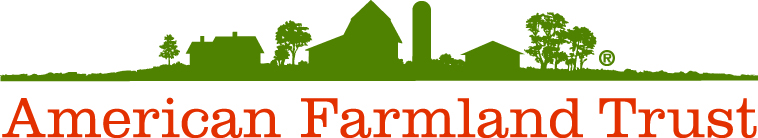 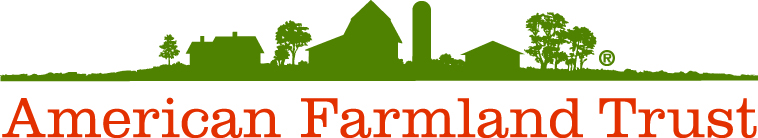 ApplicationApplicant InformationAttachments: Documentation supporting eligibility of entity for the Fund.   Property InformationAttachments: Outline of the property on a Google Earth or similar color aerial photograph at the property level and neighborhood level; USDA–NRCS soils map and soil classifications for the property; 5–6 representative photos of the propertyApplication (continued from reverse)Project InformationAttachments:  As applicable, documentation of approval of project by the Michigan Agricultural Preservation Fund and/or USDA Agricultural Conservation Easement Program and documentation of any other sources of funding for the project. ______________________ 				_____________________________________________Date						SignatureName of Entity local unit of gov’t or land trustContact PersonMailing Address   PhoneE-MailName of FarmLocationaddress, township and countyAcreagebreakdown by use, e.g., cropland, pasture, forestDescription current agricultural use and operationAmount of Funds RequestedAmounts and Sources of Additional FundsProject TimelineProject NarrativePresent a case for the project. Describe the value of the property and its protection 
to the family involved, to the community, and to larger efforts to protect farmland 
and enhance local agriculture. Describe any additional natural resource values and/or connections to local food system opportunities provided by the property.  Attach additional sheets as necessary.